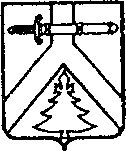 УПРАВЛЕНИЕ ОБРАЗОВАНИЯАДМИНИСТРАЦИИ КУРАГИНСКОГО РАЙОНАПРИКАЗ08.06.2017                                                                            №214О создании ресурсных базовых  школ на территории Курагинского района Во исполнения пунктов 3,6 перечня поручений Губернатора Красноярского края от 31.03.2017 №30ГППРИКАЗЫВАЮ:1.	Для обеспечения совместного обучения детей-инвалидов, обучающихся
с ограниченными возможностями здоровья и лиц, не имеющих нарушения в
развитии, определить перечень  ресурсных базовых  школ (Приложение 1).2.	Утвердить Положение о ресурсной базовой школе совместного обучения детей-инвалидов, обучающихся с ограниченными возможностями здоровья и лиц, не имеющих нарушений развития в Курагинском районе  (Приложение2).4.	Контроль исполнения настоящего приказа оставляю за собой.Руководитель                              С.А. Топилина                            Приложение 1 к приказу управления образования  администрации Курагинского района№ от 08.06.2017г №214Перечень базовых образовательных организаций муниципального образования;Муниципальное бюджетное общеобразовательное учреждение Курагинская средняя общеобразовательная школа № 7Муниципальное бюджетное общеобразовательное учреждение Кочергинская средняя общеобразовательная школа № 19Муниципальное бюджетное  общеобразовательное учреждение Березовская средняя общеобразовательная школа № 10Муниципальное бюджетное общеобразовательное учреждение Марининская средняя общеобразовательная школа № 16Муниципальное  бюджетное дошкольное образовательное учреждение Курагинский детский сад №15Муниципальное  бюджетное дошкольное образовательное учреждение Курагинский детский сад «Лесная сказка»Муниципальное бюджетное образовательное учреждение дополнительного образования детей  Курагинский Дом детского творчестваПриложение 2 к приказу управления образования  администрации Курагинского района№ от 08.06.2017г № 214ПОЛОЖЕНИЕо ресурсной базовой школе совместного обучения детей-инвалидов, обучающихся с ограниченными возможностями здоровья и лиц, не имеющих нарушений развития в Курагинском районе1. Общие положения1.1 Настоящее Положение о ресурсной базовой школе совместного обучения детей-инвалидов, обучающихся с ограниченными возможностями здоровья и лиц, не имеющих нарушений развития, в Курагинском районе (далее базовая школа) определяет основы функционирования ресурсной базовой школы как муниципального центра, обеспечивающего иные общеобразовательные организации совместного обучения детей-инвалидов, обучающихся с ограниченными возможностями здоровья и лиц, не имеющих нарушений развития, реализующие основные общеобразовательные программы, (далее - школа совместного обучения) специальными ресурсами.1.2. Цель деятельности ресурсной базовой школы - обеспечение доступности образования детям-инвалидам, обучающимся с ограниченными возможностями здоровья (далее - обучающиеся с ОВЗ) в Курагинском районе путем передачи имеющихся в ресурсной базовой школе специальных ресурсов школе совместного обучения; эффективное использование специальных ресурсов.1.3.Основные задачи ресурсной базовой школы:организация взаимодействия с образовательными организациями Курагинского района, в которых получают образовательные услуги дети-инвалиды, дети с ОВЗ, для обеспечения указанных организаций специальными ресурсами ресурсной базовой школы, методическим сопровождением образовательного процесса детей данных категории;обеспечение регулярных, осуществляемых в течение учебного года, специальных перевозок (подвоз, развоз) детей-инвалидов, обучающихся с ОВЗ, проживающих в иных населенных пунктах Курагинского района в рамках ресурсного взаимодействия с целью обеспечения их качественными образовательными услугами.1.4. На территории Курагинского района может функционировать как одна, так и несколько ресурсных базовых школ. Управление ресурсными базовыми школами осуществляется управлением образования администрации Курагинского района(далее-управление  образования).2. Порядок присвоения статуса ресурсной базовой школыРесурсная базовая школа создается приказом управления  образования , на базе образовательной организации, реализующей основные общеобразовательные программы, включенной в реализацию мероприятий государственной программы «Доступная среда» на 2015-2020 годы.Копия приказа управления образования  о присвоении статуса ресурсной базовой школы Курагинского  района направляется в электронном и печатном виде в отдел специального образования Министерства образования Красноярского края  для включения её в реестр ресурсных базовых школ.2.3.Признание общеобразовательной организации ресурсной базовой школой может повлечь изменение её учредительных, правоустанавливающих документов. Организационно-правовая форма, тип общеобразовательной организации не меняются.2.4.Между Администрацией Курагинского района и ресурсной базовой школой в течение 10 рабочих дней заключается Соглашение о взаимодействии между Администрацией Курагинского района и ресурсной базовой школой в целях создания универсальной безбарьерной среды, позволяющей обеспечить полноценную интеграцию детей-инвалидов, обучающихся с ОВЗ на территории района (Приложение 3).2.5.Информация о признании общеобразовательной организации ресурсной базовой школой размещается на сайте управления образования с обязательным указанием списка школ совместного обучения, которые могут пользоваться специальными ресурсами ресурсной базовой школы в порядке, установленном настоящим Положением.3. Организация деятельности ресурсной базовой школы3.1.	При создании ресурсной базовой школы соблюдаются следующие
необходимые условия:ресурсная базовая школа обеспечена специальными ресурсами;ресурсная базовая школа обеспечена квалифицированными педагогическими кадрами, владеющими специальными педагогическими подходами и методами обучения и воспитания детей-инвалидов, обучающихся с ОВЗ.3.2.	Основанием для взаимодействия ресурсной базовой школы и общеобразовательной организации служит ходатайство директора общеобразовательной организации (приложение № 1 к настоящему Положению) на имя директора ресурсной
базовой школы с просьбой о временной передаче специальных ресурсов ресурсной базовой школы в общеобразовательную организацию с целью обеспечения качественными образовательными услугами детей-инвалидов, обучающихся с ОВЗ или
организации транспортной доставки детей-инвалидов, обучающихся с ОВЗ из
близлежащих населенных пунктов.3.3.	К указанному в п.3.2. настоящего Положения ходатайству общеоб-
разовательной организации прикладываются:заверенная копия устава;заверенная копия справки медико-социальной экспертизы и/или заключения центральной (территориальной) психолого-медико-педагогической комиссии ребенка-инвалида, обучающегося с ОВЗ (на каждого обучающегося);информация о наличии квалифицированных педагогических кадров для работы с детьми-инвалидами, обучающимися с ОВЗ с приложением копий документов, подтверждающих прохождение ими курсов повышения квалификации по направлениям, связанным с вопросами обучения и воспитания детей указанных категорий.3.4.Ресурсная базовая школа в течение 7 рабочих дней принимает решение о вступлении или невступлении во взаимодействие с общеобразовательной организацией, представившей ходатайство.3.5.В случае принятия положительного решения о взаимодействии с ресурсной базовой школой общеобразовательная организация, представившая ходатайство, будет отнесена к числу школ совместного обучения в Курагинском районе, включенных в реализацию мероприятий государственной программы «Доступная среда» на 2011 -2015 годы.3.6. Основаниями для отказа ресурсной базовой школы вступать во взаимодействие с образовательной организацией, представившей ходатайство, служит предоставление неполного пакета документов.3.7.В случае вступления ресурсной базовой школы во взаимодействие со школой совместного обучения между указанными общеобразовательными организациями заключается соответствующий договор о взаимодействии (Приложение 2) и разрабатывается    совместный    план    мероприятий    по    обеспечению    доступности образовательных услуг детям-инвалидам и обучающимся с ОВЗ, который согласовывается с управлением образования (Приложение 2 к настоящему Положению).3.8.Ресурсная базовая школа может реализовывать совместные планы мероприятий по обеспечению качественными образовательными услугами детей-инвалидов, обучающихся с ОВЗ (далее - совместный план) с несколькими школами совместного обучения.3.9.Ресурсная базовая школа обеспечивает согласование с управлением образования совместного плана (совместных планов) и управление реализацией его(их) мероприятий.3.10.Ресурсная базовая школа в соответствии с совместным планом организует для школ совместного обучения:проведение   методических   мероприятий   по   вопросам   функционирования   и использования оборудования;информирование  участников   взаимодействия   о   мероприятиях   по   вопросам обучения и воспитания детей-инвалидов, обучающихся с ОВЗ;контрольные мероприятия по вопросу эффективного использования и сохранности предоставленных школе совместного обучения специальных ресурсов.3.11.По окончанию учебного года ресурсная базовая школа размещает на своем сайте в сети Интернет публичный отчет, включающий информацию о взаимодействии со школой (школами) совместного обучения.3.12.Передача предоставленных ресурсной базовой школой специальных ресурсов школой совместного обучения третьим организациям недопустима.4. Руководство деятельностью ресурсных базовых школ4.1.   Руководство  деятельностью  ресурсной  базовой  школы  осуществляется управлением образования в соответствии с нормами законодательства.Приложение 1 к Положению о ресурсной базовой школе совместного обучения детей- инвалидов, обучающихся с ограниченными возможностями здоровья и лиц, не имеющих нарушений развития в Курагинском районеДиректору базовой школы (наименование образовательной организации) (ФИО)от	(должность, место работы)ходатайствоПросим обеспечить взаимодействие ресурсной базовой школы с(наименование образовательной организации) в связи с поступлением в указанную образовательную организацию ребенка- инвалида (обучающихся с ОВЗ).С целью обеспечения качественного предоставления образовательных услуг данному ребенку (группе детей) необходимы следующие имеющиеся в ресурсной базовой школе ресурсы:	(предполагаемый срок использования)	(предполагаемый срок использования)	(предполагаемый срок использования)	использования)Приложение:заверенная копия устава	;(наименование образовательной организации)заверенная копия справки медико-социальной экспертизы и/или заключения центральной (муниципальной) психолого-медико-педагогической комиссии ребенка-инвалида, ребенка с ОВЗ (на каждого ребенка);информация о наличии квалифицированных педагогических кадров для работы с детьми-инвалидами, обучающимися с ОВЗ с приложением копий документов, подтверждающих прохождение ими курсов повышения квалификации по направлениям, связанным с вопросами обучения и воспитания детей указанных категорий.Приложение на	листах в 1экз.ДатаПодписьМППриложение 2 к Положению о ресурсной базовой школе совместного обучения детей- инвалидов, обучающихся с ограниченными возможностями здоровья и лиц, не имеющих нарушений развития в Курагинском районеСОГЛАСОВАНО	УТВЕРЖДАЮ	УТВЕРЖДАЮУправлениеобразования 	Директор	МБОУ	Директор        МБОУ(МКОУ)Администрации	«	»	«	»Курагинского	(ресурсная базовая школа)	(школа совместного обучения)  района                            			ФИО	ФИО«	»	201	г.	«		г.ФИО«	»           	201	г.Совместный план мероприятий по обеспечению доступности образовательных услуг детям-инвалидам и обучающимся с ограниченными возможностямиздоровьяРассмотрено        на       заседании        педагогического        совета       МКОУ
«	» (ресурсная базовая школа). Протокол от	№	.Рассмотрено    на    заседании    педагогического    совета    МБОУ    (МКОУ)
«	» (школа совместного обучения). Протокол от	№	.Приложение 3 к приказу управления образования  администрации Курагинского района№ от 08.06.2017гДоговор о взаимодействиимежду ресурсной базовой школой совместного обучения детей-инвалидов, обучающихся с ограниченными возможностями здоровья и лиц, не имеющих нарушений развития, ишколой совместного обучениянаименование муниципального образованиядата заключенияМуниципальное казенное(бюджетное) общеобразовательное учреждение  «средняя общеобразовательная школа», именуемая в дальнейшем «ресурсная базовая школа», влице директора	(ФИО руководителя общеобразовательной организации) действующего    на    основании    Устава,    с    одной    стороны,    и    муниципальное	общеобразовательное	учреждение«	»,     именуемая     вдальнейшем «школа совместного обучения», в	лицедиректора	(ФИО руководителя общеобразовательной организации) действующего на основании Устава, с другой стороны, вместе именуемые «Стороны», а индивидуально -  «Сторона», заключили настоящий договор (далее - Договор)  о нижеследующем:1. Предмет договора1.1. В соответствии с условиями Договора ресурсная базовая школа обязуется обеспечить передачу школе совместного обучения в безвозмездное временное пользование специальных ресурсов (далее - Имущество), указанных в Перечне имущества (Приложение № 1 к Договору), являющемся неотъемлемой частью Договора, оказывать консультативную и информационную помощь педагогическим работникам школы совместного обучения в целях организации доступности образовательного процесса для детей-инвалидов, обучающихся с ограниченными возможностями здоровья.2. Срок действия договора 2.1. Договор вступает в силу с момента заключения договора и действует до конца текущего (201_ - 201 _) учебного года.3. Права и обязанности сторон 3.1. Ресурсная базовая школа обязуется: 3.1.1.Предоставить    школе    совместного    обучения    Имущество    в    состоянии, соответствующем условиям Договора и назначению Имущества,  в соответствии с Приложением № 1 к Договору.3.1.2.Оказывать в период действия Договора школе совместного обучения консультационную, информационную и помощь по содержанию и эффективному использованию школой совместного обучения Имущества.3.1.3.Обеспечить предоставление методической помощи педагогам школы совместного обучения по вопросам оказания образовательных услуг детям-инвалидам, детям с ограниченными возможностями здоровья, психолого-педагогического, социального и медицинского сопровождения.3.1.4.В случае наличия в ресурсной базовой школе обучающихся, нуждающихся в получении образовательных услуг с использованием передаваемого в школу совместного обучения   Имущества,   обеспечить   со   школой   совместного   обучения   разработку совместного плана мероприятий по обеспечению доступности образовательных услуг детям-инвалидам и обучающимся с ограниченными возможностями здоровья. 3.1.5.Координировать деятельность по исполнению совместного плана мероприятий по обеспечению доступности образовательных услуг детям- инвалидам и обучающимся с ограниченными возможностями здоровья.3.2.	Школа совместного обучения обязуется:3.2.1.Обеспечить совместно с ресурсной базовой школой разработку и реализацию совместного плана мероприятий по обеспечению доступности образовательных услуг детям-инвалидам и обучающимся с ограниченными возможностями здоровья. 3.2.2.Обеспечить использование переданного Имущества только для организации образовательного процесса обучающихся с инвалидностью или ограниченными возможностями здоровья.3.2.3.Использовать Имущество согласно условиям Договора и в соответствии с назначением Имущества.3.2.4.Немедленно извещать ресурсную базовую школу о всяком повреждении Имущества, аварии или ином событии, нанесшем или грозящем нанести Имуществу ущерб, и своевременно принимать все возможные меры по предупреждению, предотвращению и ликвидации последствий таких ситуаций.3.2.5.Обеспечить представителям ресурсной базовой школы беспрепятственный доступ кИмуществу для его осмотра и контроля соблюдения условий Договора.3.2.6.В случае досрочного расторжения Договора по основаниям, указанным в пункте 6.2настоящего Договора, незамедлительно вернуть Имущество ресурсной базовой школе внадлежащем состоянии по акту приема- передачи (Приложение № 2 к Договору).3.2.7.Обеспечить сохранность Имущества с момента передачи Имущества в пользование идо возврата Имущества ресурсной базовой школе.3.2.8. Вернуть Имущество ресурсной базовой школе в надлежащем состоянии с учетом нормального износа в соответствии с условиями Договора по окончанию срока его действия.3.3.	Ресурсная базовая школа вправе:3.3.1.В любое время осуществлять проверку сохранности, состояния Имущества, а также эффективного его использования школой совместного обучения в соответствии с назначением Имущества.3.3.2.Запрашивать информацию у школы совместного обучения в целях анализа эффективности использования переданного Имущества, внесения изменений в совместный план мероприятий по обеспечению доступности образовательных услуг детям-инвалидам и обучающимся с ограниченными возможностями здоровья. 3.3.3.Организовать использование Имущества в рамках предоставления образовательных услуг детям-инвалидам, обучающимся с ограниченными возможностями здоровья, в рамках Договора путем обеспечения доставки в течение учебного года, специальных перевозок (подвоз, развоз) обучающихся школы совместного обучения в ресурсную базовую школу с целью обеспечения их качественными образовательными услугами.4. Порядок передачи специальных ресурсов4.1.	Место передачи «Имущества»:	.(юридический адрес образовательной организации)4.2.	Место возврата «Имущества»: 	.(юридический адрес образовательной организации)4.3.	Передача Имущества школе совместного обучения в безвозмездное
пользование и возврат Имущества оформляются двусторонними актами приема-передачи,
подписываемыми Сторонами или уполномоченными представителями Сторон. Указанные
в настоящем пункте Договора акты являются неотъемлемой частью Договора.5. Ответственность сторон 5.1. Стороны несут ответственность за неисполнение или ненадлежащее исполнение своих  обязательств  по Договору  в  соответствии  с законодательством Российской Федерации.6. Основания и порядок расторжения договора6.1.	Договор может быть расторгнут по соглашению Сторон, а также в
одностороннем порядке по письменному требованию одной из Сторон по основаниям,
предусмотренным пунктом 6.2. настоящего Договора.6.2.	Основания расторжения Договора в одностороннем порядке:Прекращение школой совместного обучения предоставления образовательных услуг ребенку-инвалиду (детям-инвалидам), обучающемуся  с ограниченными возможностями здоровья.Увеличение численности в ресурсной базовой школе обучающихся с инвалидностью и ограниченными возможностями здоровья, нуждающихся в использования переданного Имущества в образовательном процессе и психолого-педагогическом сопровождении, и невозможностью урегулировать объем, сроки использования Имущества составлением (внесением изменений) в совместный план мероприятий по обеспечению доступности образовательных услуг детям-инвалидам и обучающимся с ограниченными возможностями здоровья.7. Разрешение споров между Сторонами Договора 7.1.  Споры,  вытекающие  из  Договора,  разрешаются  в  судебном  порядке  в соответствии с законодательством Российской Федерации.8. Заключительные положения 8.1. Договор составлен в двух экземплярах, имеющих одинаковую юридическую силу, по одному для каждой из Сторон, вступает в силу с момента подписания Сторонами.9. Список приложений 9.1.Приложение № 1 — «Перечень имущества». 9.2.Приложение № 2 — «Акт приема-передачи».10. Адреса и реквизиты сторонШкола совместного обучения:Муниципальное	общеобразовательное учреждение«	 »Ресурсная базовая школа:Муниципальное 	общеобразовательное учрежденниеЮридический адрес:Юридический адрес:Директор (ФИО руководителя)(ФИО руководителя)Приложение 1к договору о взаимодействии между
ресурсной базовой школой
совместного обучения детей-
инвалидов, обучающихся с
ограниченными	возможностямиздоровья и лиц, не имеющих нарушений развития, и школой совместного обучения№	от	20	г.Перечень имуществаВсего по Договору передается «Имущество» общей стоимостью
	(	)рублей.Подписи сторон:От имени «ресурсной базовой	От имени «школы совместногошколы»	обучения»№ п/пНаименование мероприятияСроки проведенияМесто проведенияОтветственные исполнителиКатегория участниковОжидаемые результаты№ п/ пНаименование и основные характеристикиЕдиница измеренияКоличествоЦена за единицу,руб.Стоимость, руб.1.2.Всего: